 Association for Wild-Type and Exhibition Budgies of South Africa (AWEBSA) 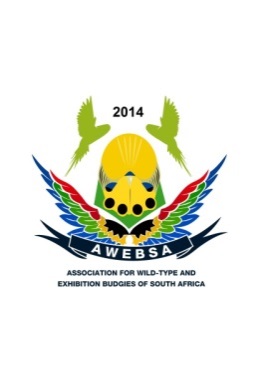 Application for Membership / Aansoek om LidmaatskapI (FULL CHRISTIAN NAMES / VOLLE VOORNAME) _________________________________________________________SURNAME / Van __________________________________________________ (TITLE) ________ (GENDER) _______(ID) _________________________________ (FIRST NAME / NOEM NAAM) __________________________________RESIDENTIAL ADDRESS / WOONADRES ______________________________________________________________________________________________________________________________________________________________POSTAL CODE / POSKODE ______________	CONTACT NO / KONTAK NR: ________________________________ E-MAIL / E-POS: __________________________________________________________________________________ POSTAL ADRESS / POS ADRESS ____________________________________________________________________ _________________________________________________________________________________________________ POSTAL CODE / POS KODE: ______________Herewith apply to be admitted to the Association as a member of / Doen hiermee aansoek om tot die Assosiasie toegelaat te word as ‘n lid van: CLUB/KLUB*: ____________________________________________________________________AS FROM / VANAF: ______________________________ * You join AWEBSA directly then mark N/A (NvT)I am a Champion, Intermediate, Novice, Beginner, New member or Junior and apply for membership in that said Status. _____________________________ (State Status please) OR I want to be a Wild-Type member  OR pet member 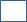 Present or previous membership of a cage bird club or society, if any / Huidige of vorige lidmaatskap van ‘n kouvoëlklub of vereeniging, indien enige: CLUB / KLUB: _________________________________ RING CODE / RINGKODE: ________(I would like to retain my Ring Code  {tick} / I would like to be allocated ring no __________ {Max 4 digits})I understand and agree to accept the conditions as laid down in the Constitution, Rules and Code of Conduct of AWEBSA/ Ek verstaan en aanvaar die terme soos vervat in die Konstitusie, Reels en Gedragskode van AWEBSAI will be bound by the Club’s Constitution as well as the Constitution of AWEBSA and the Rules passed thereunder.I will abide to the Code of Conduct of the Club and of AWEBSA.I undertake to pay all subscriptions as they fall due. See fees list.I understand that my choice of ring no or existing ring no may not be available and will then accept another number in consultation with the AWEBSA General SecretarySIGNATURE/ HANDTEKENING: __________________________________ DATE: _____________________________SECRETARY / SEKRETARIS: _______________________ CHAIRMAN / VOORSITTER: ________________________Please hand the completed form to the Secretary of the Club you wish to join along with a proof of payment of affiliation fees or to AWEBSA Secretary / Ring Co-Ordinator / Oorhandig asseblief die voltooide vorm aan die Sekretaris van die klub waarby jy wil aansluit of AWEBSA Sekretaris Ring Koördineerder saam met n bewys van betaling van alle affilliasie fooie.Bank account details: Bank: FNB Name: AWEBSA, Account Number 62565587098, Type of Account: Cheque Account, Branch: Lifestyle Centre, Gauteng Branch code: 260216Facebook: https://www.facebook.com/groups/1549250465297629/ 	Version 6: 10/11/2018